Название статьиИ.И. Иванов1, А.А. Иванов21Полное название организации по Уставу, город, страна, e mail2Полное название организации по Уставу, город, страна, e mailАннотацияРекомендуемый объем аннотации не менее 500 знаков с пробелами. Аннотация должна быть информативной и  кратко отражать структуру статьи.Ключевые словаКлючевым может быть как одно слово, так и словосочетание из двух и более слов (желательно в единственном числе), которые несут основную смысловую нагрузку. Ключевые слова могут не присутствовать в тексте, а только подразумеваться в нем.Paper titleIvan I. Ivanov1, Аlaxander А. Ivanov21The full name of the organization, the name of the settlement – the city, town, etc., country, e-mail2The full name of the organization, the name of the settlement – the city, town, etc., country, e-mailAbstractThe recommended volume of abstract is 500 characters with spaces. The abstract should briefly reflect the structure of the article, be informative and is intended to perform the function of an independent source of information. The abstract should be clearly structured, and also contain basic factual information and conclusions presented in the work.Key wordsThe key word can be either one word or a word combination of two or more words (preferably in the singular) that carry the basic meaning. Keywords may not be present in the text, but only implied in it. A set of keywords is mainly used to search for information in resource databases. It is advisable not to duplicate those words that have already been used in the title in the keywords.Заголовок второго уровняМатериалы статьи (на русском языке) – приблизительно 15 500 знаков с пробелами, включая таблицы (5-7 страниц в формате А4, редактор – Microsoft Word). Поля: верхнее, нижнее – 20 мм, левое – 30 мм, правое – 15 мм. Гарнитура – Times New Roman Cyr. Название статьи, ФИО авторов – выравнивание по центру (полужирный, 11 пт). Полное название организации по Уставу, город, страна, e-mail – выравнивание по центру (курсив, 9 пт). Основной текст статьи – выравнивание по ширине (10 пт), отступ первой строки – 0,5, единичный междустрочный интервал.Таблицы (см. табл. 1), рисунки (см. рис. 1), графики обязательно должны содержать название. Пример оформления формулы: 	(1)Таблица 1 — Образец таблицы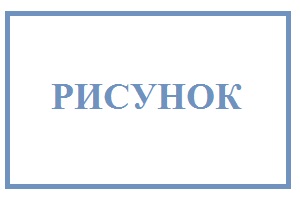 Рисунок 1 — Название рисункаБлагодарностиРазмещается информация о финансовой поддержке исследования (финансирующая организация, номер гранта или проекта и т.д.).ЛитератураБиблиографические ссылки в тексте даются арабскими цифрами в квадратных скобках [1].Библиографические ссылки в тексте даются арабскими цифрами в квадратных скобках [2].Информация об авторахФамилия Имя Отчество, ученое звание, ученая степень, должность, место работы (полное и сокращенное название организации, почтовый адрес с указанием индекса), e-mail, ORCID (при наличии). Необходимо выделять ответственного автора (автор, которому делегированы полномочия представлять интересы группы авторов, и с которым редакция будет взаимодействовать при работе над статьей) Заголовок столбцаЗаголовокстолбца АЗаголовокстолбца БЯчейка 1Значение 1аЗначение 1бЯчейка 2Значение 2аЗначение 2б